ČMMJ - ČMKJ- Okresní myslivecký spolek v Třebíči pořádají 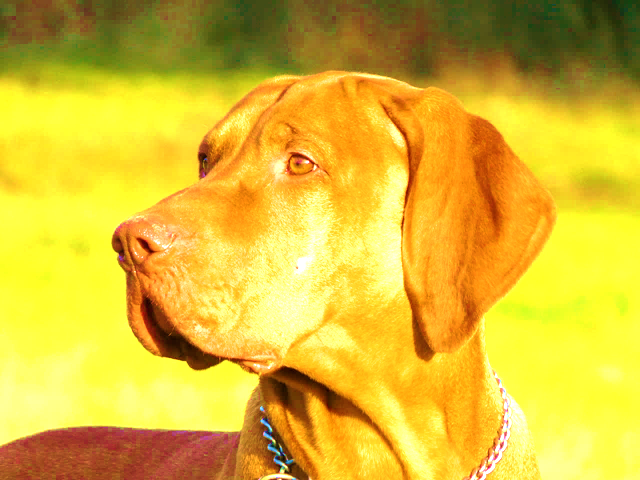 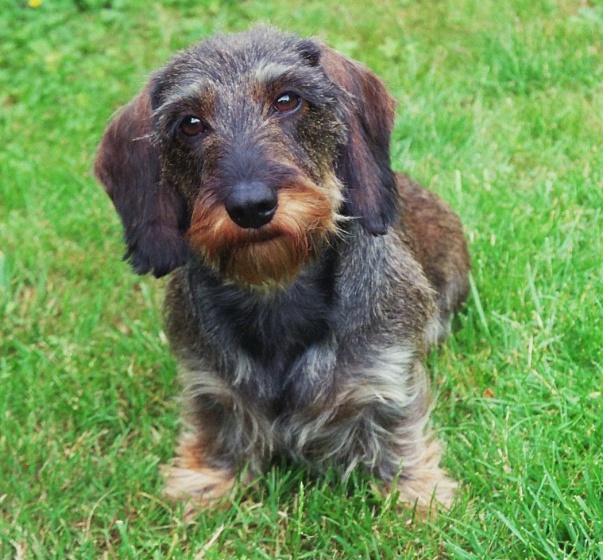 ve spolupráci s MS HOSTÁKOV v sobotu 23. září 2017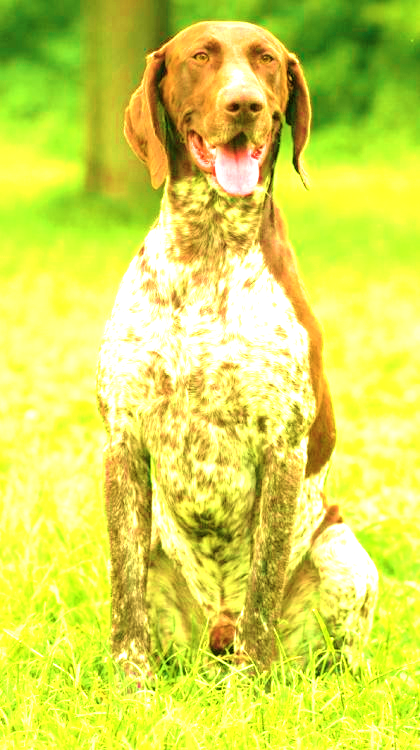 LESNÍ ZKOUŠKY OHAŘŮ A OSTATNÍCH PLEMEN Sraz účastníků v 7.30 hod. na autobusové zastávce v HostákověZahájení zkoušek v 8.30 hod.Ředitel zkoušek: Radek Mejzlík, tel. 723 603 010Pokyny pro vůdce:Na zkouškách se bude posuzovat dle platného Zkušebního řádu ČMMJ pro ohaře,  jezevčíky a teriéry, retrievery a lovecké slídiče. Na zkouškách se zadává lovecká upotřebitelnost.Při prezenci nutno předložit průkaz původu psa, očkovací průkaz, kde bude zaznamenáno platné očkování proti vzteklině, člen ČMMJ předloží členský průkaz, zbrojní průkaz a průkaz zbraně. V případě, že vůdce není držitelem zbrojního průkazu a bude požadovat zajištění střelce od pořadatele, uhradí na místě zástupci pořádající organizace (řediteli zkoušek) jednorázový poplatek 100 Kč. Vůdci jsou povinni předvádět psa v rámci povolených metod výcviku tak, aby nedošlo k porušení zákona na ochranu zvířat proti týrání.Přihlášky zasílejte na adresu: OMS Třebíč, Sv. Čecha 1, Třebíč 674 01 nebo jednatel@omstrebic.czPoplatek za lesní zkoušky činí 1600,- Kč, pro členy ČMMJ 800,- Kč. Za pronájem honitby činí poplatek 200,- Kč (hradí se řediteli zkoušek na místě zkoušek.)Poplatek lze hradit na účet č. 1520412329/0800Nácvik v místě konání zkoušek se bude konat v sobotu 16. září v 9.00 hod.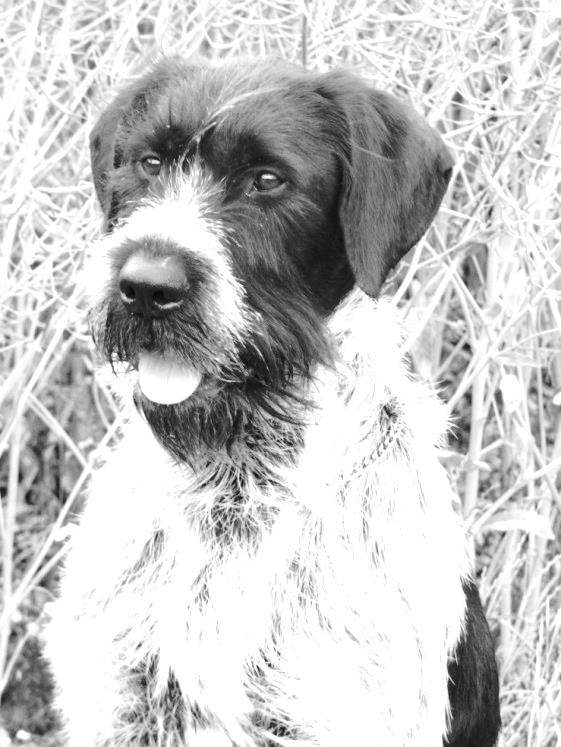 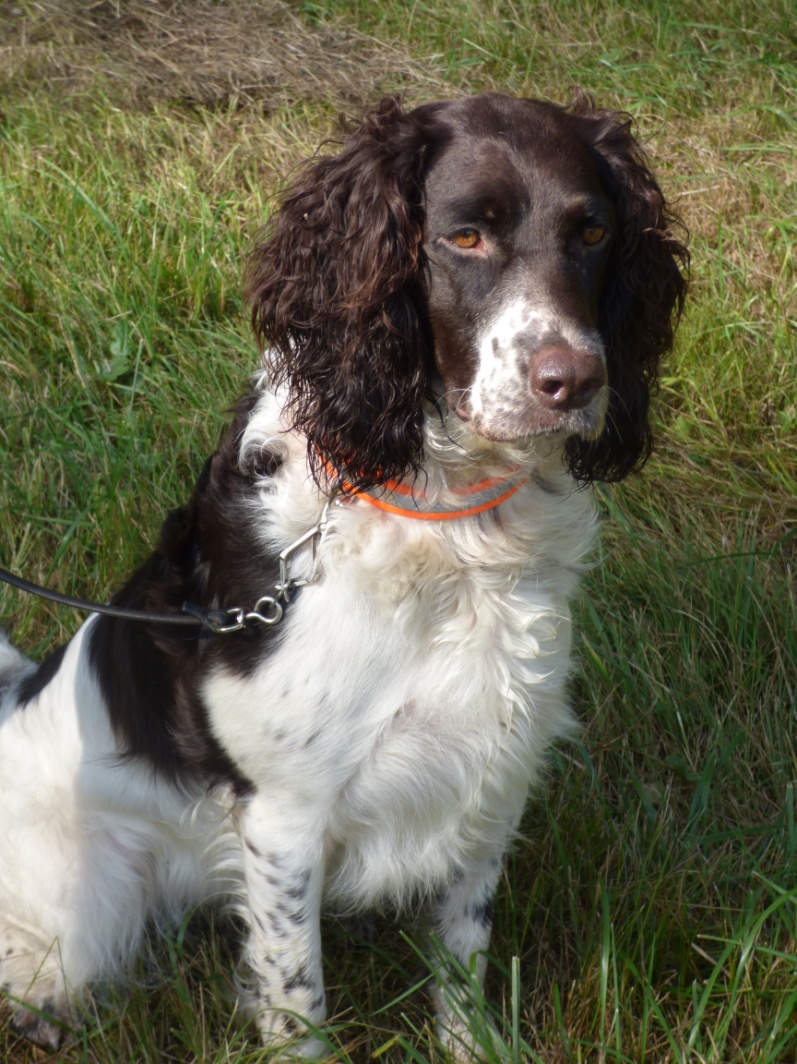 Sraz na autobusové zastávce v Hostákově, poplatek za nácvik 100,- Kčinfo Zdeněk Veleba 604 467 244 nebo Jaroslav Večeřa 734 379 320Kontakt na pořadatele:	731 485 679 – sekretariát OMS Třebíč 604 467 244 – Zdeněk Veleba předseda KK OMSNA VAŠI ÚČAST SE TĚŠÍ KK OMS Třebíč